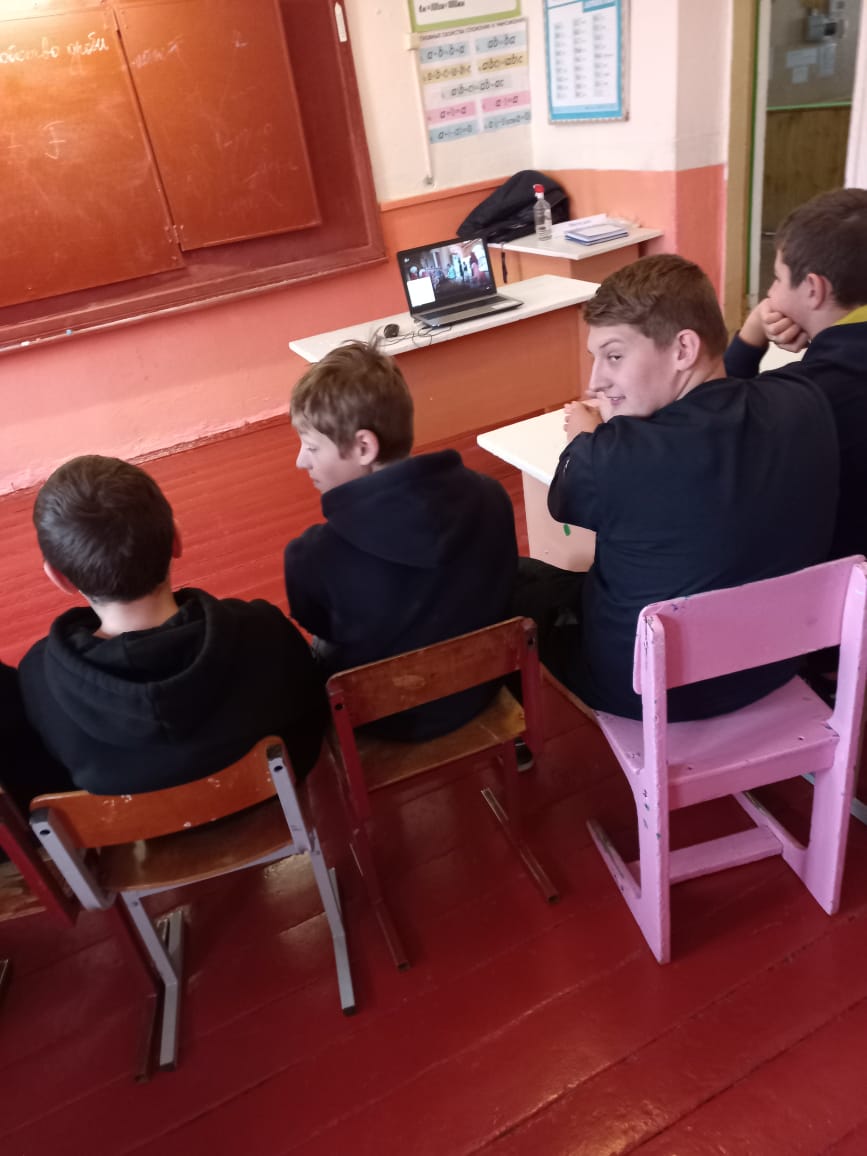 В МБОУ»Теляженская ООШ» в рамках празднования Дня народного единства организован просмотр открытого урока, проводимого Министерством просвещения Российской Федерации  для обучающихся.   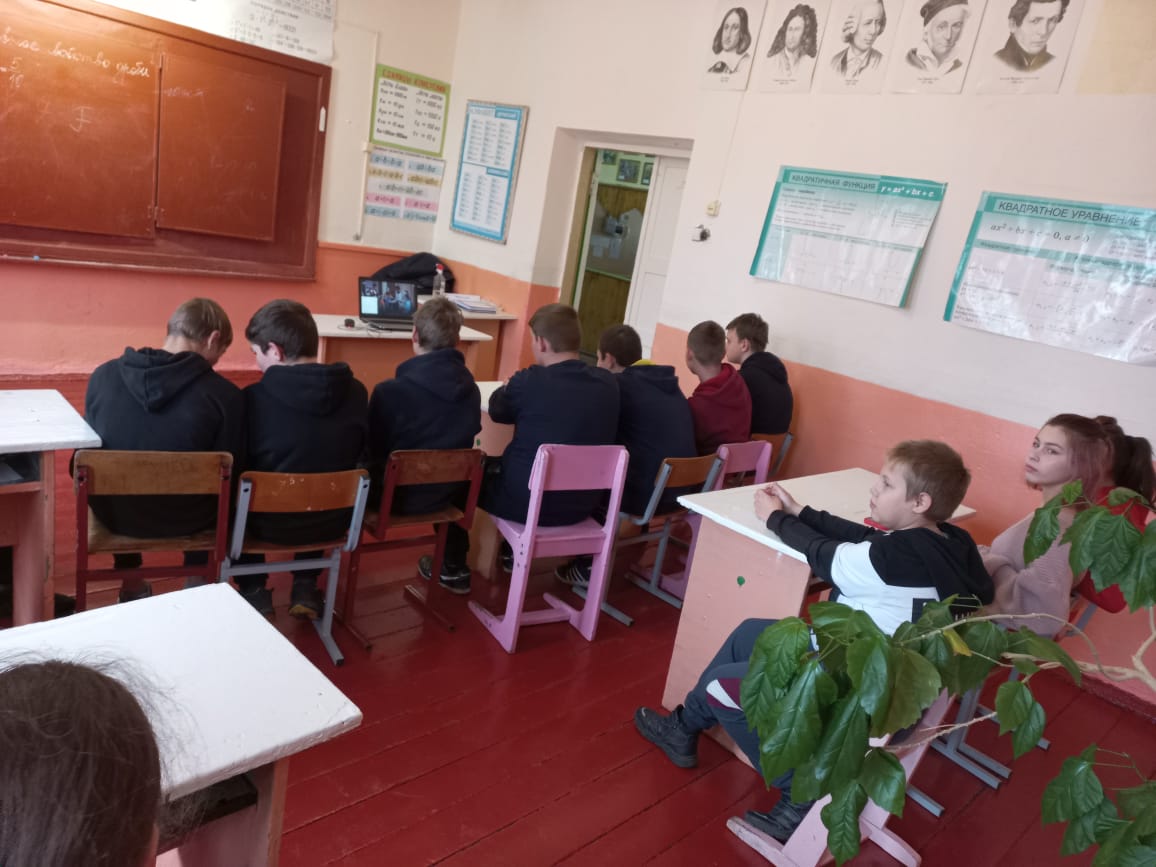 Наименование образовательной организации и адрес проведения акцииКоличество участниковСсылки на публикацию фото- и видеоотчетов в социальных сетях, СМИМБОУ»Теляженская ООШ» Орловская обл,Верховский Р-он,с Теляжье,ул Школьная,дом 320    http://teliazhe-oosh.obr57.ru